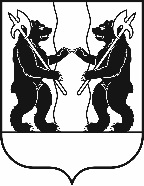 М У Н И Ц И П А Л Ь Н Ы Й С О В Е ТЯрославского муниципального районаР Е Ш Е Н И ЕО внесении изменений в Устав Ярославского муниципального районаПринято на заседанииМуниципального СоветаЯрославского муниципального районаот «____» __________ 2022 г.В соответствии с Федеральным законом от 6 октября 2003 года 
№ 131-ФЗ «Об общих принципах организации местного самоуправления в Российской Федерации» МУНИЦИПАЛЬНЫЙ СОВЕТ ЯРОСЛАВСКОГО МУНИЦИПАЛЬНОГО РАЙОНА РЕШИЛ:1. Внести в Устав Ярославского муниципального района следующие изменения:1.1. В абзаце четвертом части 3 статьи 1 слова «а также в других случаях» заменить словами «муниципальных правовых актов Ярославского муниципального района, муниципальных предприятий и учреждений Ярославского муниципального района».1.2. В части 6 статьи 7 слова «Муниципальные нормативные правовые Ярославского муниципального района» заменить словами «Муниципальные нормативные правовые акты Ярославского муниципального района».1.3. В статье 13:1.3.1. В пункте 36 части 1 слова «, проведение открытого аукциона на право заключить договор о создании искусственного земельного участка» исключить.1.3.2. В пункте 15 части 2 слова «, проведение открытого аукциона на право заключить договор о создании искусственного земельного участка» исключить.1.4. В части 4 статьи 20:1.4.1. В абзаце первом слова «на официальном сайте Ярославского муниципального района в информационно-телекоммуникационной сети "Интернет" (https://yamo.adm.yar.ru) (далее - официальный сайт Ярославского муниципального района в информационно-телекоммуникационной сети «Интернет»)» заменить словами «на официальном сайте органов местного самоуправления Ярославского муниципального района в информационно-телекоммуникационной сети «Интернет» (https://yamo.adm.yar.ru) (далее - официальный сайт Ярославского муниципального района в информационно-телекоммуникационной сети «Интернет»)».1.4.2. В абзаце втором слова «Настоящим Уставом и (или) решением» заменить словом «Решением».1.5. В абзаце первом части 4 статьи 21 слова «сходом,» и «одном сходе,» исключить.1.6. Часть 2 статьи 28 признать утратившей силу.1.7. Статью 43 дополнить частью 10 следующего содержания:«10. При вступлении в должность на Главу Ярославского муниципального района возлагается должностной знак Главы Ярославского муниципального района.Должностной знак носится Главой Ярославского муниципального района при исполнении им должностных обязанностей в особо торжественных случаях: во время важнейших праздничных церемоний, приемов, на иных официальных мероприятиях.Должностной знак Главы Ярославского муниципального района представляет собой изображение герба Ярославского муниципального района в окружении почетных геральдических элементов, соответствующих статусу Ярославского муниципального района как муниципального образования Ярославской области; данное изображение носится на цепи особого вида, составляющей с ним одно целое. Описание должностного знака Главы Ярославского муниципального района и его рисунок утверждаются решением Муниципального Совета Ярославского муниципального района.».1.8. В статье 50:1.8.1. В части 2:1.8.1.1. В пункте 36 слова «, проведение открытого аукциона на право заключить договор о создании искусственного земельного участка» исключить.1.8.1.2. Пункт 41 изложить в следующей редакции:«41) иные полномочия в соответствии с действующим законодательством и настоящим Уставом.».1.8.2. В пункте 15 части 3 слова «, проводит открытый аукцион на право заключить договор о создании искусственного земельного участка» исключить.1.9. В абзаце втором части 4 статьи 52 слова «обязанности Главы Ярославского муниципального района» заменить словами «обязанности Главы Администрации Ярославского муниципального района».2. Направить настоящее Решение на государственную регистрацию в территориальный орган уполномоченного федерального органа исполнительной власти в сфере регистрации уставов муниципальных образований. 3. Настоящее Решение подлежит официальному опубликованию в течение семи дней со дня поступления из территориального органа уполномоченного федерального органа исполнительной власти в сфере регистрации уставов муниципальных образований уведомления о включении сведений о настоящем Решении в государственный реестр уставов муниципальных образований Ярославской области, предусмотренного частью 6 статьи 4 Федерального закона от 21 июля 2005 года № 97-ФЗ «О государственной регистрации уставов муниципальных образований».4. Настоящее Решение вступает в силу после его официального опубликования.Пояснительная записка
к проекту решения Муниципального Совета
Ярославского муниципального района
«О внесении изменений в Устав Ярославского муниципального района»Проект решения Муниципального Совета Ярославского муниципального района «О внесении изменений в Устав Ярославского муниципального района» (далее – проект решения) разработан в соответствии с требованиями Федерального закона от 6 октября 2003 года № 131-ФЗ «Об общих принципах организации местного самоуправления в Российской Федерации» в редакции Федерального закона от 30 декабря 2021 года
№ 492-ФЗ «О внесении изменений в Федеральный закон «Об искусственных земельных участках, созданных на водных объектах, находящихся в федеральной собственности, и о внесении изменений в отдельные законодательные акты Российской Федерации» и отдельные законодательные акты Российской Федерации».Проектом решения вносятся изменения в перечень вопросов местного значения Ярославского муниципального района и вопросов местного значения сельских поселений, решаемых на территориях соответствующих поселений органами местного самоуправления Ярославского муниципального района, в полномочия Администрации Ярославского муниципального района в связи с изменением порядка создания искусственных земельных участков, предусмотренного федеральным законодательством.Федеральным законом от 30 декабря 2021 года № 492-ФЗ «О внесении изменений в Федеральный закон «Об искусственных земельных участках, созданных на водных объектах, находящихся в федеральной собственности, и о внесении изменений в отдельные законодательные акты Российской Федерации» вносятся изменения в ряд законодательных актов, которые предусматривают отказ от проведения открытого аукциона на право заключить договор о создании искусственного земельного участка. При этом лицо, осуществляющее создание искусственного земельного участка, будет определяться разрешением на создание искусственного земельного участка на водном объекте.Изменения в абзац второй части 4 статьи 20 Устава Ярославского муниципального района предусматривают, что для размещения материалов и информации публичных слушаний, обеспечения возможности представления жителями Ярославского муниципального района своих замечаний и предложений по проекту муниципального правового акта Ярославского муниципального района, а также для участия жителей Ярославского муниципального района в публичных слушаниях с соблюдением требований об обязательном использовании для таких целей официального сайта может использоваться федеральная государственная информационная система «Единый портал государственных и муниципальных услуг (функций) в соответствии с решением Муниципального Совета Ярославского муниципального района.В Устав Ярославского муниципального района вносится также ряд иных изменений, носящих технический и редакционный характер.Глава Ярославскогомуниципального района_____________Н.В. Золотников«____»__________2022 г.Председатель  Муниципального Совета
Ярославского муниципального района____________ Е.В. Шибаев «____»_________2022 г.